Контрольная работа № 3Дорогие ребята!Вам предлагаются контрольные задания, охватывающие все основные разделы школьной программы по географии. Приступая к решению данных заданий, вам следует повторить теоретический материал, пользуясь учебниками и учебными пособиями для учащихся средних общеобразовательных школ. Внимательно прочитайте условия заданий, а также указания по их выполнению. Постарайтесь набрать максимально возможное количество баллов (20)! Желаем успеха!1. Посмотрев на данные изображения, назовите город и реку на которой он стоит? (2 балла) 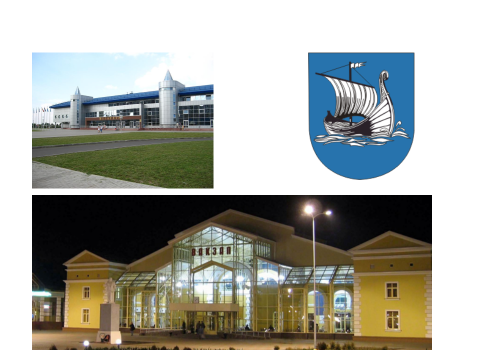 2. Назовите государство, которое является крупнейшим в мире производителем опиума? Как называется столица этого государства? (2 балла)3. Определите страну, которая не входит в оловянно-вольфрамовый пояс Азии: А) Мьянма; Б) Лаос; В) Китай; Г) Таиланд. (1 балл)4. Определите путешественника по картинкам (1 балл):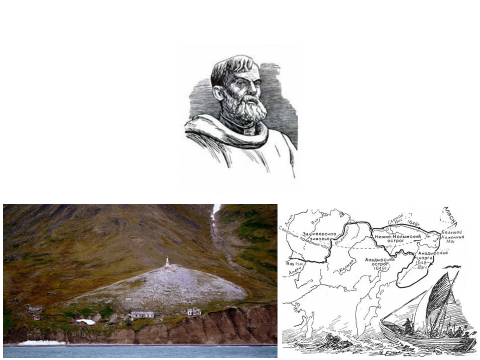 5. Назовите единственную в мире страну, где ¾ населения живет на высоте более  над уровнем моря? Назовите ОФИЦИАЛЬНУЮ столицу этой страны. (2 балла)6. Определите, кому принадлежит данная карта? (1 балл)А) Страбон; Б) Эратосфен; В) Клавдий Птолемей; Г) Анаксимандр.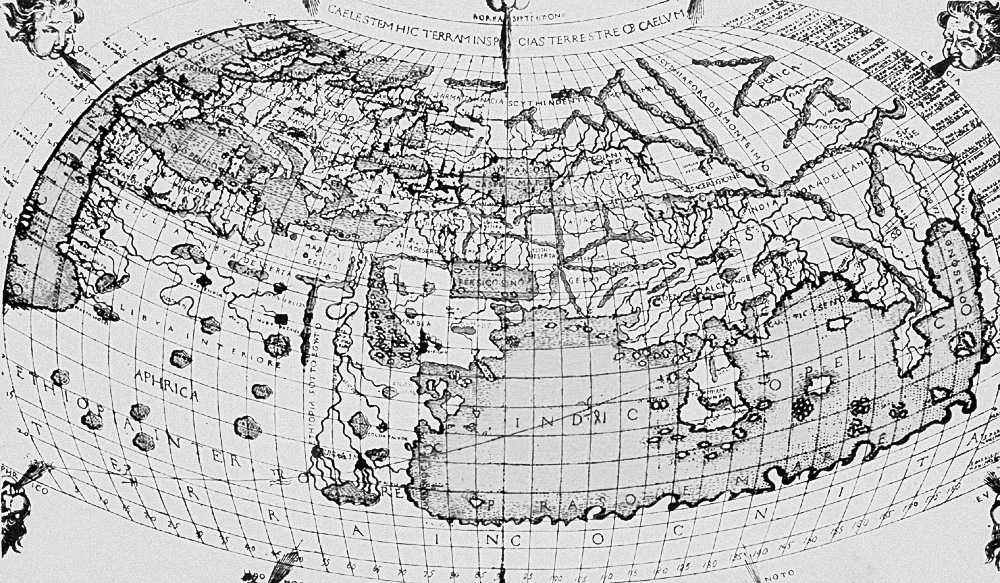 7. Соотнесите названия (или народные названия) озер и стран, где они находятся. ( 5 баллов)Озера: Чернильное, Асфальтовое, Серное, Медное, Железное Страны: Индонезия, Казахстан, Тринидад и Тобаго, Алжир, Россия8. Определите форму рельефа по фотографиям (1 балл)Варианты ответа: А) Карр; Б) Трог; В) Цирк; Г) Понора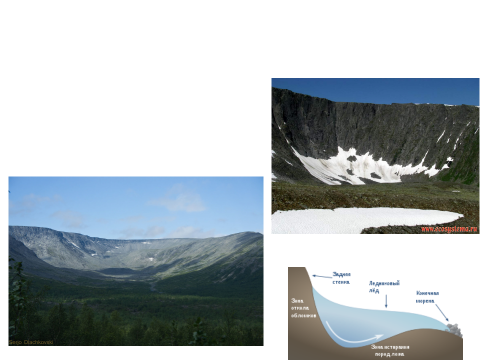 9. Высочайшая горная система планеты – Гималаи – в 7,5 раз короче самой протяженной горной системы Америки – Кордильер. Однако на Земле есть горная система более высокая, чем Гималаи, и такая же протяженная, как Кордильеры Америки. Какая? Где она расположена? (1 балл)10.  Город с каким названием есть на каждом континенте (кроме Антарктиды)?А) Москва; Б) Рим; В) Париж; Г) Нью-Йорк (1 балл)11. Определите непризнанное государство по изображениям. Назовите его столицу? (2 балла)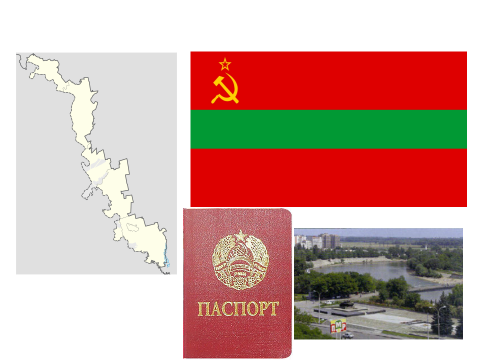 12. Назовите фамилию ученого, исследовавшего природу Центральной Африки: открыл оз. Нгами и верхнее течение р. Замбези, исследовал озёра Ньяса и Танганьика, открыл озёра Мверу, Бангвеулу и р. Луалабу. (1 балл)Ответы необходимо прислать (по электронной или обычной почте) до 1 апреля  2016 года!Наши контакты:246019  г. Гомель, ул. Советская, 104, геолого-географический факультет, кафедра геологии и географии,  «Школа юного географа»e-mail: godunina@yandex.byКаждый участник должен заполнить анкету!Желаем удачи и ждем Ваших ответов!Ф.И.О. участникаШкола, классАдрес, телефонЭлектронный адрес (при наличии)